А Н К Е Т Адля проведения опросов о качестве оказываемых муниципальных услугУважаемые граждане!Анкетирование (опрос) получателей муниципальных услуг проводится в целях выявления степени удовлетворенности населения качеством предоставления муниципальных услуг и оценки деятельности органов, предоставляющих данные услуги. Просим Вас заполнить анкету, отметив в соответствующей строке знаком – V и кружком выбранную Вами оценку по пятибалльной шкале или вариант ответа.   Значение оценок по пятибалльной шкале: «5» - высшая оценка - отлично (полностью удовлетворен), «4» - оценка хорошо (удовлетворен), «3» - оценка удовлетворительно (отчасти удовлетворен), «2» - оценка плохо (отчасти не удовлетворен) 	«1» - низшая оценка - очень плохо (полностью не удовлетворен). Ваше мнение очень важно для нас, и мы обязательно учтем его в своей дальнейшей работе. Опрос является анонимным.__________________________________________________________________________________________________________________________________________________________(наименование муниципальной  услуги)Дата: «_____»_______________201__ г.Пожалуйста, укажите некоторые сведения о себе:_____________№ п/пКритерии оценкиОценка по пятибалльной шкале/вариант ответа1На сколько удовлетворяет Вас график работы органа предоставляющего муниципальную услугу?1    2    3    4    52Сколько времени Вы ожидали  очереди на обслуживание?до 5 минут            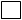 от 5 до 10 минут   от 10 до 15 минут от 15 до 30 минут более 30 минут     3На сколько Вы оцениваете комфортность условий ожидания в очереди?1    2    3    4    54На сколько Вы оцениваете комфортность условий при получении услуги?1    2    3    4    55На сколько Вы удовлетворены сроками предоставления муниципальной услуги?1    2    3    4    56На сколько Вы удовлетворены уровнем обслуживания со стороны специалистов предоставляющих муниципальную услугу?1    2    3    4    57На сколько Вы удовлетворены доступностью информации о муниципальных услугах, порядке и правилах их предоставления (информационные стенды, Интернет-сайты, СМИ, листовки, буклеты, брошюры)?1    2    3    4    58Готовы ли Вы получать муниципальные услуги в электронном виде?ДА   НЕТ 9Количество обращений в орган, предоставляющий муниципальную услугу, для получения указанной услуги: первичное, повторное/количество обращений.При повторном обращении укажите  причину.Возраст:18-29 лет     30-49 лет     50-69 лет     70 и старше Социальный статус:Студент работающий/служащий/военнослужащий пенсионер (работающий/неработающий) безработный Кем вы являетесь:Физическое лицо Представитель юридического лица Индивидуальный предприниматель 